ТЕРРИТОРИАЛЬНАЯ ИЗБИРАТЕЛЬНАЯ  КОМИССИЯг. КАРАБУЛАКП О С Т А Н О В Л Е Н И Е 22 июля 2019 г                                                                                        №58/119-4				              г. КарабулакО списке кандидатов в депутаты Городского совета муниципального образования «Городской округ город Карабулак» четвертого созыва, выдвинутым  Ингушским региональным отделением политической партии «Российская объединенная демократическая партия» «ЯБЛОКО»Рассмотрев документы, представленные 19 июля 2019 года в территориальную избирательную комиссию г. Карабулак для заверения списка кандидатов в депутаты Городского совета муниципального образования «Городской округ город Карабулак» четвертого созыва, выдвинутого Ингушским региональным отделением политической партии «Российская объединенная демократическая партия» «ЯБЛОКО» в количестве 17 человек. Проверив соблюдение требований Закона Республики Ингушетия  
«О муниципальных выборах в Республике Ингушетия» при выдвижении списка кандидатов Ингушским региональным  отделением  политической партии «Российская объединенная демократическая партия» «ЯБЛОКО» территориальная избирательная комиссия г.Карабулак установила, что в представленных  копиях паспортов страницы не соответствуют требованиям, определенных Центральной избирательной комиссией Российской Федерации  у следующих кандидатов:-Мальсагов Муса Асланович;-Кациев Хасан Магомедович; На основании изложенного и руководствуясь статьями 17, 19 и 84 Закона Республики Ингушетия «О муниципальных выборах в Республике Ингушетия» территориальная избирательная комиссия Карабулак  постановляет:1. Заверить список кандидатов в депутаты Городского совета муниципального образования «Городской округ город Карабулак» четвертого созыва в количестве 17 (семнадцать) человек, выдвинутый в установленном порядке Ингушским региональным  отделением  политической партии «Российская объединенная демократическая партия» «ЯБЛОКО» (прилагается).2. Выдать уполномоченному представителю указанного регионального отделения копию заверенного списка кандидатов в депутаты Городского совета муниципального образования «Городской округ город Карабулак» четвертого созыва, выдвинутого Ингушским региональным  отделением  политической партии «Российская объединенная демократическая партия» «ЯБЛОКО».3. Направить представленные в территориальную избирательную комиссию г. Карабулак сведения о кандидатах в депутаты Городского совета муниципального образования «Городской округ город Карабулак» четвертого созыва, включенных в указанный список кандидатов, в соответствующие государственные органы для проверки их достоверности.4. Считать согласованной представленную Ингушским региональным  отделением политической партии «Российская объединенная демократическая партия» «ЯБЛОКО» эмблему для использования в избирательных документах.5. Направить настоящее постановление в средства массовой информации для опубликования и разместить настоящее постановление на официальном сайте администрации г. Карабулак в сети «Интернет».СПИСОКкандидатов в депутаты Городского совета муниципального образования «Городской округ город Карабулак» четвертого созыва, выдвинутый Ингушским РО РОДП «ЯБЛОКО»МУЦОЛЬГОВ РУСЛАН АДАМОВИЧ, дата рождения – 4 мая 1977 года, член РОДП "ЯБЛОКО".МАЛЬСАГОВ МУСА АСЛАНОВИЧ, дата рождения – 8 марта 1972 года.ХАМХОЕВ МУХМАД МАГОМЕДОВИЧ, дата рождения – 13 октября 1965 года, член РОДП "ЯБЛОКО".КУРКИЕВ МАМЕД ХАМЗАТОВИЧ, дата рождения – 5 октября 1961 года, член РОДП "ЯБЛОКО".МАТИЕВА АНЖЕЛА ХУСЕНОВНА, дата рождения – 2 июля 1971 года.ЯМИЕВ АРТУР САВАРБЕКОВИЧ, дата рождения – 1 апреля 1973 года.ВЕДЗИЖЕВ АНЗОР БАШИРОВИЧ, дата рождения – 23 октября 1979 года.АУШЕВ ДАУД МАГОМЕДОВИЧ, дата рождения – 4 мая 1968 года.БАРАХОЕВ МАГОМЕТ ВИСИНГИРЕЕВИЧ, дата рождения – 23 октября 1961 года,   член РОДП "ЯБЛОКО".МУЦОЛЬГОВ МАГОМЕД ЗИЯУДИНОВИЧ, дата рождения – 5 октября 1987 года, член РОДП "ЯБЛОКО".КАЦИЕВ ХАСАН МАГОМЕДОВИЧ, дата рождения – 20 июля 1988 года, член РОДП "ЯБЛОКО".КУШТОВ ДЖЕБРАИЛ БАГАУДИНОВИЧ, дата рождения – 2 января 1946 года, член РОДП "ЯБЛОКО".ЧАПАНОВ ВАХА ДЖАБРАИЛОВИЧ, дата рождения – 27 июля 1966 года, член РОДП "ЯБЛОКО".ДАШЛАКИЕВ ВАХА ИССАЕВИЧ, дата рождения – 11 августа 1997 года.АУШЕВ АМИР МАГОМЕДОВИЧ, дата рождения – 22 октября 1990 года.ИЗМАЙЛОВА ТАНЗИЛА СУЛТАНОВНА, дата рождения – 14 сентября 1977 года,  член РОДП "ЯБЛОКО".МУЦОЛЬГОВА ЛИДИЯ АДАМОВНА, дата рождения – 20 августа 1979 года, член РОДП "ЯБЛОКО".Списокзаверен территориальнойизбирательной комиссией 
г. Карабулак22 июля 2019 года(постановление №58/119-4)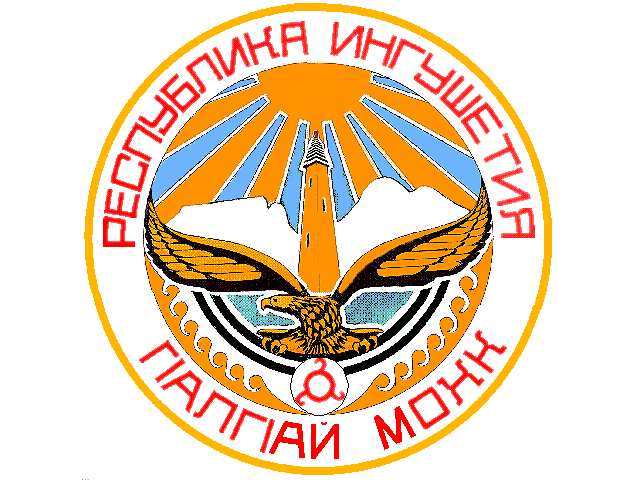 